المملكة العربية السعودية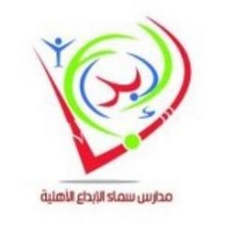 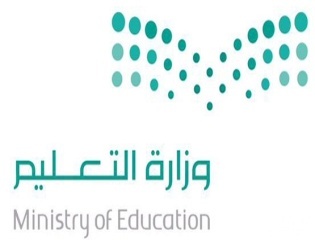 وزارة التعليــــــــــــمالإدارة العامة للتربية والتعليم بمنطقة الجوف                                  ابتدائية سماء الإبداع الأهلية          المعلم :                                                                                                               المشرف : مالأسبوعالمهارةالمهارةالمهارةاليومالحصةنفذلم ينفذملاحظات1     الأول              معرفة مفهوم الطقس              معرفة مفهوم الطقس              معرفة مفهوم الطقسالثلاثاء7/6الأولي2     الثانيتعداد العناصر التي تحدد حالة الطقس خلال اليومتعداد العناصر التي تحدد حالة الطقس خلال اليومتعداد العناصر التي تحدد حالة الطقس خلال اليومالأربعاء8/6السابعة3الثالثوصف حالة الماء من خلال تتبع مصوًر لدورة الماءوصف حالة الماء من خلال تتبع مصوًر لدورة الماءوصف حالة الماء من خلال تتبع مصوًر لدورة الماءالخميس9/6السادسة4الرابعمعرفة مفهوم المادةمعرفة مفهوم المادةمعرفة مفهوم المادةالثلاثاء14/6الأولي5الخامسقياس بعض صفات المادة كالطول والحجم والكتلة عملياًقياس بعض صفات المادة كالطول والحجم والكتلة عملياًقياس بعض صفات المادة كالطول والحجم والكتلة عملياًالأربعاء15/6السابعة6السادستعيين التغير الفيزيائي من خلال قراءة مجموعة من الصورتعيين التغير الفيزيائي من خلال قراءة مجموعة من الصورتعيين التغير الفيزيائي من خلال قراءة مجموعة من الصورالخميس16/6السادسة7السابعتسمية بعض التغيرات الكيميائية التي تحدث في الحياة اليوميةتسمية بعض التغيرات الكيميائية التي تحدث في الحياة اليوميةتسمية بعض التغيرات الكيميائية التي تحدث في الحياة اليوميةالثلاثاء21/6الأولي8الثامناختباراتاختباراتاختباراتاختباراتاختباراتاختبارات9التاسعتطبيق الطريقة العلمية التي يستخدمها العلماء بصورة مبسطة في تعلم العلوم ..تطبيق الطريقة العلمية التي يستخدمها العلماء بصورة مبسطة في تعلم العلوم ..تطبيق الطريقة العلمية التي يستخدمها العلماء بصورة مبسطة في تعلم العلوم ..الخميس30/6السادسة10العاشرمعرفة مفهوم الموقعمعرفة مفهوم الموقعمعرفة مفهوم الموقعالخميس7/7السادسة11الحادي عشرتسمية أنواع الحركة من خلال قراءة مجموعة من الصورتسمية أنواع الحركة من خلال قراءة مجموعة من الصورتسمية أنواع الحركة من خلال قراءة مجموعة من الصورالخميس14/7السادسة12الثاني عشرالتمثيل لأنواع القوى التي تؤثر في الأجسامالتمثيل لأنواع القوى التي تؤثر في الأجسامالتمثيل لأنواع القوى التي تؤثر في الأجسامالخميس21/7السادسة13الثالث عشرذكر بعض الطرائق للمحافظة على الأذنذكر بعض الطرائق للمحافظة على الأذنذكر بعض الطرائق للمحافظة على الأذنالخميس28/7السادسة14الرابع عشرمعرفة مفهوم الضوء .معرفة مفهوم الضوء .معرفة مفهوم الضوء .الخميس6/8السادسة15الخامس عشراختبارت اختبارت اختبارت اختبارت اختبارت اختبارت 